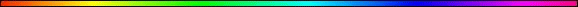 The Triennial Cycle – Early ResearchBy Rabbi Dr. Hillel ben David (Greg Killian)This paper contains the triennial torah cycle as printed in the Jewish Encyclopedia with some related readings from the Nazarean Codicil. This is based on the faulty understanding that the cycle lasted three years. Subsequent research has proven conclusively that the cycle lasted three and a half years, or half of a septennial (Shmita – Sabbatical) cycle. The best research has produced the correct triennial cycle of three and a half years as documented in: Shmita.* * *This study was written by Rabbi Dr. Hillel ben David (Greg Killian). Comments may be submitted to:Rabbi Dr. Greg Killian12210 Luckey SummitSan Antonio, TX 78252Internet address:  gkilli@aol.comWeb page:  http://www.betemunah.org/(360) 918-2905Return to The WATCHMAN home page Send comments to Greg Killian at his email address: gkilli@aol.comYear 1TorahEventHaftorahTopicPsalmNisanGen. 1:1 - 2:3Festival New Year - World is createdIsaiah 42:5, Isaiah 45:17ffCreation and breath, Salvation for Israel1Gen. 2:4 - 3:23Garden of Eden - SinEzekiel 28:11-26  (Isaiah 42:5)The fall of Satan - Tyre2Gen. 3:24 - 4:26Pesach - The Sin of CainIsaiah 42:8, Jeremiah 12:30God will not share glory, Nations who don't listen3Gen. 5:1 - 6:8GenerationsIsaiah 30:8-15Witness against the rebellious4IyarGen. 6:9 - 7:24FloodIsaiah 54:9-10Days of Noah - no more rebuke5Gen. 8:1-14Noah's doveHabakkuk 3:1-5The Holy One comes from Mt. Paran6Gen. 8:15 - 9:17Noah and animals leave ark - God's RainbowIsaiah 42:7-21The Lord's wrath and protection7Gen. 9:18 - 10:32Ham's sin - Nimrod - NationsIsaiah 49:9-13Millenial state of people and roads8SivanGen. 11:1-32Shavuot - Babel - Descendents of ShemIsaiah 28:1-16God's wrath against Ephraim's drunkardsGen. 12:1 - 13:18Abram leaves Ur, God promises landJoshua 24:3-18History of God's helping hand to His people9Gen. 14:1-24Kedarlaomer - MelchisedekIsaiah 41:2-14, I Kings 10:9God's might, idols slighted, eternal love of Israel10Gen. 15:1-21Abram promised a son and to be strangersZephaniah 3:9-19, Isaiah 1:1-17Purified worshippers, repellious people11Gen. 16:1-16Abram, Hagar, and IshmaelIsaiah 64:1Rend the heavens and mountains tremble12TammuzGen. 17:1-27Abraham and God seal covenantIsaiah 63:10-19God is an enemy of the rebellious13Gen. 18:1-33Abraham entertains three angelsIsaiah 33:17 - 34:12, II Kings 4Millenial living and the fate of the wicked, Elisha and oil14Gen. 19:1-38Tammuz 17 - Angels visit Lot in SodomIsaiah 17:14 - 18:7When a banner is raised, you will see it15Gen. 20:1-18Abraham and AbimilechIsaiah 61:9-10People the lord has blessed16Gen. 21:1-34Birth of Isaac - Hagar and Ishmael sent awayI Samuel 2:21-28Samuel and Eli's wickd sonsAvGen. 22:1-24AkeidahIsaiah 33:7-22When we are at the bottom our King arrives17Gen. 23:1-20Tisha B'Av - Sarah dies, Machpelah boughtI Kings 1:1; Isaiah 51:2King David is old,  Abraham and Sarah become many18Gen. 24:1-41Rebecca is chosen by EleazerJudges 19:20Don't spend the night in the square19Gen. 24:42-67Isaac marries RebeccaIsaiah 12:3 - 14:2In that day - Joy and war20Gen. 25:1 - 26:10New Year for Tithes, Abraham diesII Samual 5:17 - 6:1David annointing heard by the Philistines - war[ Gen.25:19 - 26:10 ][ Gen.25:19 - 26:10 ]ElulGen. 26:11-35Isaac and AbimilechIsaiah 65:23 - 66:8Before they call, I will answer21Gen. 27:1-29Jacob blesses Isaac and not EsauIsaiah 46:3-6God's people ransomed and gathered to the land22Gen. 27:30 - 28:9Esau wants blessing - Jacob goes to LabanMicah 1:1, 5:1-15Vision of Samaria and Jerusalem, Bethleham's shepherd23Gen. 28:10 29:30Jacob's Ladder - Jacob marries four wivesHosea 12:12-14Jacob tends sheep so Israel can get a bride24Gen. 29:31 - 30:20Jacob has ten sonsIsaiah 60:15; I Samuel 1:1Although forsaken you will nurse at royal breasts, ElkanahTishreiGen. 30:21 - 31:2Yom Teruah-Rachel remembr'd - d/l sheepI Samuel 1:11Hannah's vow - nazirite pledged to God25Gen. 31:3 - 32:2Yom HaKippurim - Jacob > LandJer. 30:10-16, Micah 6:3 - 7:20Jacob saved from a distant place, What does the Lord require26Gen. 32:3 - 33:17Hag HaSuccoth - Jacob+Esau meet againObadiah 1:1Going against Edod for battle27Gen. 33:18 - 35:8Hag HaSuccoth - Shechem circumcizedNahum 1:12 - 2:5The feet of one who brings good news against Ninevah28HeshvanGen. 35:9 - 36:43Birth of Benjamin, Sons of Esau, Israel namedIsaiah 43:1-7; 38:12I will redeem you and gather you, He has cut me off29Gen. 37:1-36Joseph dreams and becomes a slaveJer.38:8; Amos 2:6 - 3:8Ebed-melech puts Jeremiah in a cistern, Wrath unavoidable30Gen. 38:1-30Judah and tamar have Peretz and ZerahIsaiah 37:31-37Israel takes root - Assyria defeated31Gen. 39:1 - 40:22Joseph + Potifers wife - Joseph goes to prisonIsaiah 52:3-9Assyria oppressing but My people will know My name32KislevGen. 40:23Cupbearer and baker have dreamsAmos 1:3-15, 2:6I will punish Israel for her sins33Gen. 41:1-37Pharoah's dreamIsaiah 29:8Nations that fight Zion will be hungry and thirsty34Gen. 41:38 - 42:17Joseph elevated - Fat and lean yearsIsaiah 11:2-9We choose the fear of the Lord...wolf and lamb 35Gen. 42:18 - 43:23Chanukah - treasure in brother's sacksIsaiah 50:10 - 52:11Then shall the redeemed of the Lord return to Zion...36TevetGen. 43:24 - 44:17Joseph's cup is in brother's bagJer. 42:12-17; 43:12-14; I Kings 3:15Death to those who go down to Egypt - life to those who stay37Gen. 44:18 - 47:27Joseph revealed - Jacob's family leaves IsraelJoshua 14:6; Ezekiel 37:10Caleb / Joshua enter the land, dry bones live38Gen. 47:28 - 47:31Israel goes to Goshen - severe famineI Kings 13:14The man of God who came from Judah39Gen. 48:1-22Jacob blesses 2 grandsonsI Kings 2:1David dying gives charge to Solomon40ShevatGen. 49:1-26Jacob blesses his 12 sonsIsaiah 43:2I will be with you through water and flames41Gen. 49:27 - 50:26Jacob and Joseph dieZechariah 14:1, Micah 2:12A day of the Lord is coming, I will bring Israel like sheepExo. 1:1 - 2:25Tu B'Shevat - Moses arisesIsaiah 27:6; 52:1-6; 65:19-23Jacob will take root, my people will know my name43Exo. 3:1 - 4:13Moses meets God in the burning bushIsaiah 40:11, II Kings 20:8He tends His flock like a shepherd, Hezekiah's sign44Exo. 4:14 - 6:1Moses meets PharoahIsaiah 55:12You will go out in joy...AdarExo. 6:2 - 7:17Moses and Aaron change staff to snakeEze.28:25 - 29:21; Isaiah 42:8Wealth caused your heart to go proud, King of Tyre45Exo. 7:18 - 8:152 plagues - blood and frogsI Kings 22:1-38Ahab fights Aram king for Ramoth-Gilead46Exo. 8:16 - 9:35Purim - gnats, lice, flies, boils, hailIsaiah 34:1-11The sky rolled up... - bloody sword - a Day of vengeance47Exo. 10:1 - 12:122 plagues, locust and darkness - Pesach planIsaiah 19, Jer.4:6, I Samuel 6:6The Lord will strike and heal Egypt, disaster from the north48Exo. 12:13 - 12:28Pesach Regulationsnot extantYear 2TorahEventHaftorahTopicPsalmNisanExo. 12:29-51Festival New Year - death of firstbornIsaiah 21:11Concerning Dumah: Watchman what is left of the night?49      KarahExo. 13:1-20Pesach - Exo. begins!!Isaiah 46:3Listen all who remain of the House of Israel50Exo. 13:21 - 15:20Wandering - crossing the seaJudges 4:4 - 5:31Death of Sicera - Deborah's song51Exo. 15:21 - 16:24MannaIsaiah 49:10They will neither hunger nor thirst. The Lord will guide them52IyarExo. 16:25 - 17:15MannaIsaiah 58:13If you don't break Sabbath, call it honorable and a delight...53Exo. 18:1 - 20:23Words of LifeIsaiah 6, Isaiah 61:6-10Holy, Holy, Holy - here am I, send me!54Exo. 21:1 - 22:25Regulations for how to love your neighborJeremiah 34:1-22Babylon surrounds Jerusalem. Re-enslavement after free55Exo. 22:26 - 23:33Pilgrimage Festivals - display His splendorIsaiah 49:1-26Israel light to the Gentiles. Regather Israel in compassion56SivanExo. 24:1-18Shavuot - Right judgementIsaiah 60:17 - 61:9The Lord will be your light, preach good news, sight to the blind57Exo. 25:1 - 26:30Tabernacle is set upIsaiah 66:1-24The Lord repays His enemies. The birth in a day58Exo. 26:31 - 27:19High Priest's raimentEzekiel 16:10-19I dressed you in leather shoes and an embroidered dress59Exo. 27:20 - 28:43Tabernacle - High PriestEzekiel 43:10-12Give the Temple design and let the people be ashamed60Exo. 29:1-46Ordination of PriestsIsaiah 61:6You will be called Priests and feed on the wealth of the nationsTammuzExo. 30:1-11Incense and menorahMalachi 1:11 - 2:7My name will be great. The Priests give true instruction61Exo. 30:12-38Census - annointing oil - washing1 Kings 18:1-39; 2 Kings 12:5Elijah's Carmel sacrifice and the death of the Baals priests62Exo. 31:1 - 32:13Tammuz 17th - Golden CalfIsaiah 43:7-21 (isa.43:24)Blind eyes and deaf ears - my people will proclaim My praise63Exo. 32:14 - 34:26Tablets broken - New tablets 2 Samuel 22:10-51All His laws are before me, the Lord Lives! Praise the Lord!64AvExo. 34:27 - 36:38 Sabbath rules, Tabernacle builtJer.31:33-40, 1 Kings 18:27-39The new covenant. Elijah taunts the prophets of Baal65[ Exo. 35:1 - 36:38 ]Exo. 37:1 - 38:20Tisha B'Av - Tabernacle furniture built1 Kings 8:8-22Long Ark poles stick out of the curtain. Temple done66Exo. 38:21- 31The weight of the gold, silver, and bronzeJeremiah 30:18I will restore the fortunes of Jacob's tents67Exo. 39:1 - 40:38High Priest's clothes - Tabernacle completeIsaiah 33:20 - 34:8, 1 Kings 7:13The Lord is our King. He will save us. He is angry at the nations68ElulLev. 1:1 - 2:16New Year for Tithes - Offering rulesIsa 43:21, Jer. 21:19, Micah 6:9 - 7:8My people proclaim My praise. I will ruin you for your sins69Lev. 3:1-17Peace offerings - don't eat blood or fatEzekiel 44:11, Ezekiel 20:41Sinful priests my serve in the Temple. I will show Myself Holy70Lev. 4:1-35Unintentional sin regulationsEzekiel 18:4-17Souls belong to God. Each will die for his own sin71Lev. 5:1-26Uncleaness and trespass offeringZechariah 5:1 - 7:14If we obey we will build the Temple. Fast of the 5th + 7th month72Lev. 6:1-11Yom Teruah - Restitution, burnt offeringJeremiah 7:12-34Cakes for the queen of heavenTishreiLev. 6:12 - 7:38Yom HaKippurim - sin and peace offeringMalachi 3:9You are under a curse for robbing MeLev. 8:1-36Hag HaSuccoth - Ordination of AaaronEzekiel 43:27From the eighth day on present burnt and fellowship offerings74Lev. 9:1 - 11:47Hag HaSuccoth - strange fire, kosher1 Kings 8:54-61Solomon blesses the people and praises the Lord75Lev. 12:1 - 13:28Birthing purity - leprosyIsaiah 66:7; II Kings 4:42 -5:19Without labor she gives birth, without pain she delivers a son76HeshvanLev. 13:29-59Evidence of leprosy on man or cloth2 Kings 5Naaman goes to Elisha for leprosy cure77Lev. 14:1-57Cleansing procedure for leprosy2 Kings 7:8Leperous men carry away gold, silver, and clothes78Lev. 15:1-32Uncleaness and the mikvahEzekiel 43:18-27Priests of Zadok offer burnt offering and purify the Temple79Lev. 16:1-34Procedure for Yom HaKippurim serviceEzekiel 44:1Sanctuary's outer gate facing east was shut80KislevLev. 17:1-16Sacrifice only at Tabernacle - don't eat bloodIsaiah 66:1Heaven is My throne. Where is the house you will build Me?81Lev. 18:1-30Sex and marriage partnersEzekiel 22:1Judge this city of bloodshed. 82Lev. 19:1 - 20:27How to be Holy - sex sinsAmos 9:7Israelites are the same as Cushites83Lev. 21:1-24Chanukah - Priestly purityEzekiel 44:25A priest must not go near the dead to become defiledTevetLev. 22:1 - 23:44Gift and offering rules - festival requirementsIsaiah 56:7Joy in My house of prayer85Lev. 24:1-23Menorah, showbread, and blasphemyHosea 14:7; Zephaniah 1:12Ephraim will flourish like grain. I will punish the complacent86Lev. 25:1-38Sabbatical year and Jubilee regulationsEze.34:1-31, Jer.36:6; 32:6-27Woe to the shepherds of Israel. Jeremiah buy a field.87Lev. 25:39 - 26:2Redemption of slavesIsaiah 24:2Priest/people, Master/servant, seller/buyer all will be waste88ShevatLev. 26:3 - 27:34Blessings, curses, and consecrated thingsJeremiah 16:19, Ezekiel 12:20I will bring an end to sounds of joy. Of bride and bridegroomNum. 1:1 - 2:13CensusHosea 1:2-11Hosea marries Gomer has Jezreel, Lo-Ruhamah, Lo-Ammi89Num. 2:14 - 3:13Tu B'Shevat - Camp Num./positionsIsaiah 8:18We are signs and symbols in Israel90Num. 3:14 - 4:16Levitical census and KohathIsaiah 43:9All the nations gather together. Who foretold this.91AdarNum. 4:17-20Life for Kohathites1 Samuel 6:21The Phillistines have returned the Ark of the Lord92Num. 4:21 - 5:10Levitical census - outside the camp rulesJudges 13:2-25Manoah's wife receives an angel given son - Samson93Num. 5:11-31Purim - Jealousy procedureHosea 4:1-19My people are destryed from lack of knowledge94Num. 6:1-21Nazirite vowJudges 13:2Danite named Manoah has a sterile wife (Samson)95Year 3TorahEventHaftorahTopicPsalmNisanNum. 6:22 - 7:89Aaronic benediction - Tribal offeringsnot extant (1 Kings 8:54)Solomon finishes his prayers and arises100Num. 8:1 - 9:21Festival New Year - Tabernacle is set up.Zechariah 4:14These are the two annointed to serve the Lord101Num. 9:22 - 10:36Pesach - Tabernacle march beginsnot extant102Num. 11:1-35Mannanot extant103IyarNum. 12:1-16Miriam the lepernot extant104Num. 13:1-3312 spies spy out the landJoshua 2:1, Judges 18:7Joshua sends two spies105Num. 14:1-45People forbidden to enter the land of Israel2 Chronicles 36:5-23Jehoiakin taken to Babylon. Zedekiah rebells106Num. 15:1-41Offerings after you enter the landJeremiah 17:19-27 -Don't carry a load on the Sabbath. Keep the Sabbath holy.107Num. 16:1 - 17:15Korah's rebellion - Aaron's budding rod1 Samuel 11Saul delivers Jabesh-Gilead from the AmmonitesSivanNum. 17:16 - 18:24Shavuot - Levites sanctifiedEzekiel 44:15Descendants of Zadok are to come near to minister to Me108Num. 18:25 - 20:13Red Heifer - water from the twice smitten rockEzekiel 44:29The priests will eat the offerings and the devoted things109Num. 20:14 - 22:1Edom denies passage - defeat of Arad, sihon, OgJudges 11:1-40Jephthah defeats the Ammonites. Daughter is a burnt offering110Num. 22:2 - 23:1Moab hires BalaamMicah 5:6Israel will rule the land of Assyyia with the sword.111TammuzNum. 23:2 - 25:09Balaak pays Balaam to curse Israelnot extantNum. 25:10 - 26:51Tammuz 17th - covenant w/Phineas - censusMalachi 2:5A covenant of life and peace113Num. 26:52 - 27:23Division of the land - appointment of JoshuaJoshua 17:4Joshua gives daughters an inheritance114Num. 28:1 - 29:39Appointed times offeringsEzekiel 45:12Shekel = 20 gerahs. 20 + 25 + 15 shekels = mina115AvNum. 30:1 - 31:54Vows - war against MidianitesJeremiah 4:2The nations will be blessed by Him and in Him they will glory116Num. 32:1-42Tisha B'Av - Gad/Reuben land east of JordanJeremiah 2God brings charge of idolatry against Israel117Num. 33:1-56Stages in the journeys of IsraelJeremiah 2:4-21,  4:1-2God brings charge of idolatry against Israel118Num. 34:1 - 35:8Borders and allotment of the landEzekiel 45:1, Joshua 21:41The land's sacred district. The Levites had 48 towns119Num. 35:9 - 36:13Cities of refuge - Inheritance for daughtersJoshua 20:1Tell the Israelites to designate the cities of refugeElulDeu. 1:1-45New Year for Tithes - Moses tells storyJeremiah 30:4, Amos 2:9Terror for Israel and Judah. I destroyed the Ammorite "oaks"Deu. 2:1 - 3:22Journey and conquest of trans-JordanIsaiah 1:1-27My children have rebelled. I will hide my eyes from you.121Deu. 3:23-29Joshua chosenJer. 32:16, Isa.40:1-26Jeremiah gives deed of purchase to Baruch122Deu. 4:1-49Yom Teruah - keep God's statutesJos. 20:8, Jer.31:20123TishreiDeu. 5:1 - 6:3The ten commandmentsnot extant124Deu. 6:4 - 7:26Yom HaKippurim - Shema1 Kings 10:39Imported Egyptian chariots cost 600 shekels, horse 150125Deu. 8:1-20Hag HaSuccoth - Remember God's deedsJeremiah 9:22-24Bodies like refuse. Wise men should not boast of wisdom126Deu. 9:1-29Hag HaSuccoth - The finger of GodJer.2:1, 2 Kings 8:30I remember the devotion of your youth. King Joram recovers127HeshvanDeu. 10:1 - 11:25Remember and do - blessings and curses2 Kings 13:23The Lord was gracious because of His covenant with Abraham128Deu. 11:26 - 12:19You are to pronounce blessings and cursesIsaiah 54:11 - 55:6Come buy and eat without cost. In righteousness you will be129Deu. 12:20 - 15:6False prophets-kosher food-TitheJeremiah 23:9Concerning the prophets: My heart is broken130Deu. 15:7 - 16:177th year rules - Pilgrimage feastsIsaiah 61:1-2Freedom for the captives, sight for the blind...131KislevDeu. 16:18 - 17:13Judges1 Samuel 8:1Samuel appoints his sons, Joel and Abijah, for judges.132Deu. 17:14-20Setting a King - Kingdom of God1 Samuel 10:24See the man the Lord has chosen for a King.133Deu. 18:1 - 20:9Levites-False prophets-Refuge-WitnessesJeremiah 29:8Don't let the prophets deceive you134Deu. 20:10 - 21:9Chanukah - War-murder - gatheringJoshua 24:1Joshua assembles the tribes and summons the eldres135TevetDeu. 21:10 - 22:5Honeymoon time - inheritance - rebellious sonIsaiah 54:1-10You will forget the shame of your youth. I will bring back my wife136Deu. 22:6 - 24:3Marriage groups-sex sins-interest,vowsIsaiah 31:5The Lord will shield Jerusalem and deliver it.137Deu. 24:4 - 25:18Collateral-Justice-Levitite marriagenot extant138Deu. 26:1 - 29:8First fruits - Ebal/Gerazim - The CovenantIsaiah 60:1-22Your light has come. Kings will serve you. No more violence.139ShevatDeu. 29:9 - 30:20The covenant, God's peopleIsaiah 55:6-58, Micah 7:18-20My people will be exiled for lack of understanding140Deu. 31:1-13 law given to levites Jer.12:15; Isaiah 61:10 - 63:9After I uproot them, I will have compassion141Deu. 31:14-30Tu B'Shevat - Joshua commisionedJudges 2:7The people served the Lord throughout Joshua's lifetime.142Deu. 32:1-52The song of God - Moses to dieEzekiel 17:22I will take a shoot from the top of a cedar and plant it.143AdarDeu. 33:1-29Moses blesses the 12 tribesJoshua 1:1-18I will give you the land. No one will stand against you144Deu. 34:1-12Death of Mosesnot extant145ShekalimExo. 30:11-16The covenant tablets given again2 Kings 12:1-17Hazael, king of Aram attacks Gath and Jerusalem146ZakhorDeu. 25:17-19Purim - Remember Amalek - Blot out Amalek1 Samuel 15:2-34Saul punishes the Amalekites but spares Agag147ParahNum. 19:1-22The red heiferEzekiel 36:16-38Israelites profaned God's name. God will make it holy.148HaHodeshExo. 12:1-20The Ten CommandmentsEzekiel 45:16 - 46:18Millenial festival worship in the giant Temple149, 150